«ПО ЗАТУТЫРКАМ»Псков - Пушкинские горы - Изборск - ПечорыЖ/д тур3 дня / 2 ночипятница - воскресеньеДаты заезда на 2022 год: 25.03; 22.04; 06.05; 13.05; 20.05; 27.05; 03.06; 10.06; 17.06; 24.06; 01.07; 08.07; 15.07; 22.07; 29.07; 05.08; 12.08; 19.08; 26.08; 02.09; 09.09; 16.09; 23.09; 30.09; 07.10; 14.10; 23.10; 28.10; 04.11; 18.111 день – пятница
Самостоятельное прибытие в Псков.
08:05 Встреча на железнодорожном вокзале у вагона № 14.
Завтрак.
Трансфер в гостиницу. Размещение вещей в камере хранения.
11:00 Обзорная пешеходная экскурсия по г. Пскову «Любуемся Псковом. Господи, какой большой город! Точно Париж!..».
Более чем 1500-летняя история города Пскова, который в XVI в., наряду с Лондоном и Парижем, Москвой и Новгородом, входил в пятерку крупнейших европейских городов.
Одна из самых мощных в Европе и на Руси крепостей, состоящая из 5 поясов каменных стен с 39 боевыми башнями, секретами и ловушкам. Псковский Кремль – музей под открытым небом, включающий в себя Довмонтов город – «Псковские Помпеи», Вечевую площадь – символ свободы и первый опыт демократического правления в нашей стране, Троицкий собор — один из первых христианских храмов на Руси, «кромский мыс»-место впадения извилистой реки Псковы в многоводную реку Великую и первое поселение псковичей. Историко-архитектурный центр города, памятники гражданской архитектуры 17 в., история зданий и истории жизни их владельцев, легенды города и выдающиеся реальные события, например, «Ледовое побоище» 1242 года.
14:00 Обед в кафе города.
16:00 Встреча с гидом в центре города.
Пешеходная экскурсия «По Затутыркам» (2 часа).
Для самых любознательных гостей города. Гостей, которых не устраивают традиционные маршруты. Гостей, которые хотят услышать больше о городе, узнать занимательные подробности и заглянуть в необычные уголки мы предлагаем двухчасовую вечернюю прогулку. Вы пройдете по бывшему губернаторскому саду, прогуляетесь по псковскому пешеходному Арбату, выйдете на берег реки Псковы, услышите легенду о самой загадочной и красивой башне России, раскроете неизвестные тайны семьи Пушкиных, Куприных. А главное, только пройдя пешком Вы сможете по- настоящему почувствовать необыкновенную ауру древнего Пскова.
Окончание экскурсии в центре города. Свободное время.2 день – суббота
Завтрак в отеле.
Отправление в Пушкинский музей-заповедник (120 км от Пскова).
Экскурсия в Михайловское. Знакомство с жизнью и творчеством А.С.Пушкина в Михайловском: дом-музей и в мемориальный парк конца XVIII в., в котором сохранились липовая “Аллея Керн” и “Еловая аллея”.
ЗАТУТЫРКИ МИХАЙЛОВСКОГО ПАРКА.
Экскурсия в Тригорское. Усадьба  друзей А.С .Пушкина Осиповых-Вульф, парк (2-я пол. XVIIIв.), на территории которого – “скамья Онегина”, банька, “зелёная танцевальная зала”, “солнечные часы”, “дуб уединённый”,  липовая аллея.
Обед.
Экскурсия в Святогорский монастырь. Действующий мужской монастырь XVIII в, родовое кладбище Пушкиных-Ганнибалов, могила А.С.Пушкина.
Возвращение в Псков после 19.30.
Трансфер в гостиницу. Свободное время.3 день – воскресенье
Завтрак в гостинице.
Освобождение номеров.
11:00 Экскурсия «Изборск чудесатый да крепость крылата».
Приезд в Изборск. Осмотр крепости, прогулка к святым источникам «Словенским ключам».
Изборск или «Железный град» – одно из древнейших славянских поселений, окутанное легендами. Перед Вами разворачивается история городища — места сидения легендарного варяжского князя Трувора и история каменной крепости, возведенной на горе с поэтическим названием «Журавлиная». С этих древних мест открываются бескрайние просторы, среди которых главенствующую роль играет Изборско-Мальская долина с зеркалом озерных вод, и со звучащими источниками-водопадами – Славянскими ключами.
14:00 Обед.
Переезд в Печоры.
Экскурсия в мужской действующий Свято-Успенский Псково-Печерский монастырь, знакомство со святынями и достопримечательностями.
Печоры – «второе чудо России» (по итогам конкурса  журнала  «Всемирный следопыт» в 2008 г.). Один из самых крупных и старейших в России Псково-Печерский Свято-Успенский мужской монастырь, первоначально расположенный в пещерах. В монастырских пещерах сохранились захоронения предков В.Н.Татищева, М.И.Кутузова, М.П.Мусоргского, А.С.Пушкина. Историко-архитектурный ансамбль  из  11 -и храмов  XV – XX вв., хозяйственные постройки и большая звонница с сохранившимся набором старинных колоколов. Крепость XVI в. с 9  крепостными башнями  и  полным комплексом стеновых ограждений.
Отправление в Псков.
18.30 Трансфер на ж/д вокзал.В стоимость включено:
Проживание
2-разовое питание (завтрак, обед),
Экскурсионное и транспортное обслуживание в составе группы
Входные билеты в музеи по программе тура
Услуги гидаДополнительно оплачиваются ж/д билеты до Пскова и обратно. Примечание
Расчетный час в гостиницах 12.00. гарантированное заселение с 14.00
Заселение в гостиницу несовершеннолетних граждан, не достигших 14-летнего возраста, осуществляется на основании документов, удостоверяющих личность находящихся вместе с ними родителей (усыновителей, опекунов), сопровождающего лица (лиц), при условии предоставления таким сопровождающим лицом (лицами) нотариально заверенного согласия законных представителей (одного из них), а также свидетельств о рождении этих несовершеннолетних.
Заселение в гостиницу несовершеннолетних граждан, достигших 14-летнего возраста, в отсутствие нахождения рядом с ними законных представителей осуществляется на основании документов, удостоверяющих личность этих несовершеннолетних, при условии предоставления нотариально заверенного согласия законных представителей (одного из них).
Компания оставляет за собой право изменения экскурсионной программы по дням и замены экскурсий с сохранением общего объема экскурсионной программы.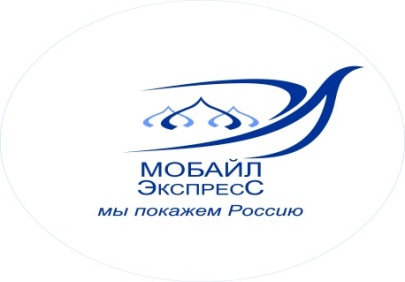 Туристическая компания ООО «Мобайл - Экспресс»г. Москва, ул. Марксистская, д.20, стр.8, офис 1e-mail: mobile-travel@yandex.ruРеестровый номер туроператора: РТО 020275тел./факс (495) 363-38-17 +7-926-018-61-13 (WhatsApp, Viber, Telegram)